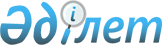 Об утверждении норматива субсидий закупаемой сельскохозяйственной продукции
					
			Утративший силу
			
			
		
					Постановление акимата Павлодарской области от 12 февраля 2015 года № 37/2. Зарегистрировано Департаментом юстиции Павлодарской области 25 февраля 2015 года № 4315. Утратило силу постановлением акимата Павлодарской области от 25 мая 2021 года № 137/4 (вводится в действие со дня его первого официального опубликования)
      Сноска. Утратило силу постановлением акимата Павлодарской области от 25.05.2021 № 137/4 (вводится в действие со дня его первого официального опубликования).
      В соответствии с подпунктом 12-6) пункта 2 статьи 7 Закона Республики Казахстан от 8 июля 2005 года "О государственном регулировании развития агропромышленного комплекса и сельских территорий", постановлением Правительства Республики Казахстан от 13 мая 2014 года № 486 "Об утверждении перечня сельскохозяйственной продукции, по которой устанавливаются гарантированная закупочная цена и закупочная цена", пунктом 5 Правил субсидирования затрат перерабатывающих предприятий на закуп сельскохозяйственной продукции для производства продуктов ее глубокой переработки, утвержденных приказом Министерства сельского хозяйства Республики Казахстан от 26 ноября 2014 года № 3-2/615, акимат Павлодарской области ПОСТАНОВЛЯЕТ:
      Сноска. Преамбула с изменениями, внесенными постановлением акимата Павлодарской области от 03.11.2015 N 307/11 (вводится в действие со дня его первого официального опубликования).

      1. Утвердить норматив субсидии закупаемой сельскохозяйственной продукции, по которой устанавливаются гарантированная закупочная цена и закупочная цена согласно приложению.

      2. Государственному учреждению "Управление сельского хозяйства Павлодарской области" в установленном законодательством порядке обеспечить:


      государственную регистрацию настоящего постановления в территориальном органе юстиции;
      в течение десяти календарных дней после государственной регистрации настоящего постановления в территориальном органе юстиции направление на официальное опубликование в средствах массовой информации и информационно–правовой системе "Әділет".
      3. Контроль за исполнением настоящего постановления возложить на заместителя акима области Ашимбетова Н.К.

      4. Настоящее постановление вводится в действие со дня его первого официального опубликования.

 Норматив субсидий закупаемой сельскохозяйственной продукции
      Сноска. Приложение - в редакции постановления акимата Павлодарской области от 03.11.2015 N 307/11 (вводится в действие со дня его первого официального опубликования); с изменениями внесенными постановлениями акимата Павлодарской области от 17.03.2017 № 60/2 (вводится в действие со дня его первого официального опубликования); от 03.05.2019 № 137/2 (вводится в действие со дня его первого официального опубликования).
					© 2012. РГП на ПХВ «Институт законодательства и правовой информации Республики Казахстан» Министерства юстиции Республики Казахстан
				
      Исполняющий обязанности

      акима области

Д. Турганов
Приложение
к постановлению акимата
Павлодарской области
от "12" февраля 2015 года № 37/2
Наименование сельскохозяйственной продукции
Наименование продуктов глубокой переработки
Нормативы субсидий в пересчете на сырье, тенге/л (тенге/кг)
Молоко
сливочное масло
16,15
Молоко
сыр твердый
18,95
Молоко
сухое молоко (цельное, обезжиренное)
15,0